وزارة التعليم العالي والبحث العلمي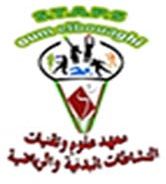 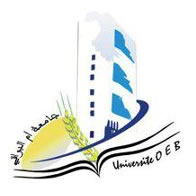 جامعة العربي بن مهيدي – أم البواقي        معهد علوم و تقنيات النشاطات البدنية و الرياضيةتخصص: تربية حركية/ نشاط بدني رياضي مدرسي( التعليم الثانوي)التعريف بالكراس البيداغوجي للطالبيعتبر كراس الطالب المتربص وثيقة بيداغوجية شخصية لا يمكن اعارتها، وهو همزة وصل بين الطالب و الاستاذ المشرف والمدرب من جهة و بين الطالب و الادارة من جهة اخرى.الكراس البيداغوجي عبارة عن وثيقة رسمية يقيم من خلالها الطالب المتربص لذلك وجب الحفاظ عليه لتقديمه في اي وقت يطلب منه، ويحتوي على:1/ التعريف بالمؤسسة مكان اجراء التربص + مخطط الهياكل و الميادين+ قائمة العتاد و الوسائل البيداغوجية.2/ التوقيت الاسبوعي لفوج العمل.+ قائمة التلاميذ+ قائمة التلاميذ المعفيين+ تقسيم الافواج3/ التوزيع السنوي للانشطة4/ البرنامج السنوي5/ بطاقة التقييم التشخيصي6/ الوحدات التعلمية7/ الوحدات التعليمية8/ بطاقة التقييم التحصيلي9/ الكراس اليومي+كراس المتابعة و الحضور+ كراس التنقيط10/  التقرير النهائي + بطاقة تقييم ملاحظةحضور الطالب المتربص الى مكان العمل يكون نصف ساعة قبل الحصةيلتزم الطالب المتربص بالقوانين الداخلية للمؤسسة مكان اجراء التربص.التعريف بالمؤسسة اسم المؤسسة ......................رقم التعريف الوطني : ........ / ..... /....        الهاتف : ................................البلدية : ..............             الدائرة : ..............الموقع الجغرافي :.....................................................................................لمحة تاريخية عن المؤسسة :........................................................................................أهم الهياكل : ..............................................................................      الموارد البشرية :      الأساتذة :تتكون المؤسسة على ……. أستاذ ( …. إناث و …. ذكور ) .التلاميذ : عدد التلاميذ المؤسسة هو ….. تلميذ ( … ذكور و …إناث ) .موزعين على … قسم الإداريين : عددهم … عامل موزعون على مختلف الأنشطة نخص بالذكر : مساعد التربوي : .. ( ... ذكور و ... إناث ) مدير و نائبه .مستشار تربية .مقتصد و نائبه .التوزيع الزمني لفوج العملاسم المؤسسة : ......................................                                                 السنة الدراسية: 2023/2024                                    القسم : ..................................................تأشيرة مدير المؤسسة    		التعريف بفوج العمل :قائمة تلاميذ قسم .........احصائيات التلاميذتوزيع المجموعات مجموعات الذكور:مجموعات الاناث:التوزيع السنوي للانشطةالمؤسسة :.............................................             الأستاذ : ...........................المستوى : .............................................             السنة الدراسية : 2023/2024        نموذج لبرمجة سنوية بطاقة التقييم التشخيصي                                     وحدة تعلمية نشاط فرديوحدة تعلمية نشاط جماعيالوحدات التعليمية                                          التاريخ :..................................     مذكرة رقم: 01                                                   الأنشطة: ........................                                                                                                                    .......................الوحدات التعليمية                                         التاريخ :..................................     مذكرة رقم: 02                                                 الأنشطة: ........................                                                                                                                    .......................الوحدات التعليمية                                         التاريخ :..................................     مذكرة رقم: 03                                                 الأنشطة: ........................                                                                                                                    .......................الوحدات التعليمية                                         التاريخ :..................................     مذكرة رقم: 04                                                 الأنشطة: ........................                                                                                                                    .......................الوحدات التعليمية                                         التاريخ :..................................     مذكرة رقم: 05                                                الأنشطة: ........................                                                                                                                    .......................الوحدات التعليمية                                         التاريخ :..................................     مذكرة رقم: 06                                                 الأنشطة: ........................                                                                                                                    .......................الوحدات التعليمية                                         التاريخ :..................................     مذكرة رقم: 07                                               الأنشطة: ........................                                                                                                                    .......................الوحدات التعليمية                                         التاريخ :..................................     مذكرة رقم: 08                                               الأنشطة: ........................                                                                                                                    .......................الوحدات التعليمية                                         التاريخ :..................................     مذكرة رقم: 09                                                الأنشطة: ........................                                                                                                                    .......................بطاقة التقييم التحصيليالكراس اليوميبطاقة المتابعة و الحضورالمؤسسة :  .............................                                                                     القســــــم :.........عـــدد التلاميذ: ...........                عدد الذكور:  .......                  عدد الاناث: ....         عدد الاعفاءات:   .....                                                                      كراس التنقيطالتقرير النهائي للطالب المتربصجامعة العربي بن مهيدي ام البواقيمعهد علوم وتقنيات النشاطات البدنية و الرياضيةالتقييمالاسم واللقـــبالسنــــــــة  الموسم الجامعي..............................................................................................التوقيتالايام         الاحدالاثنينالثلاثاءالاربعاءالخميسملاحظاتمكان الازديادتاريخ الازديادالجنسالاسم واللقبالرقممعفى /غير معفى010203040506070809101112131415161718192021222324252627282930313233343536التلاميذ الممارسينالتلاميذ المعفيينالمجموعالذكورالاناثالمجموعالتلاميذالمجموعة رقم 01المجموعة رقم 02المجموعة رقم 03المجموعة رقم 04التلاميذالمجموعة رقم 01المجموعة رقم 02المجموعة رقم 03المجموعة رقم 04       الأشهرالأسابيعأكتوبرنوفمبرديسمبرجانفيفيفريمارسأفريلمايالأسبوع الأول ختباراتالأسبوع الأول ختباراتالاسبوع الثانيالاسبوع الثانيالاسبوع الثالثعطلة الشتاءعطلة الربيعإختباراتالاسبوع الثالثعطلة الشتاءعطلة الربيعإختباراتالاسبوع الرابععطلة الشتاءختباراتعطلة الربيعالاسبوع الرابععطلة الشتاءختباراتعطلة الربيع                           الكفـاءة الختــاميةكفاءة قاعدية 3كفاءة قاعدية 1كفاءة قاعدية 2       المؤشرات......................................................................................................................................................................................................................        المؤشرات....................................................................................................................................................................................................................................................      المؤشرات....................................................................................................................................................................................................................................................هدف تعلمي   جماعيهدف تعلمي   فردي   هدف تعلمي   جماعيهدف تعلمي   فرديهدف تعلمي  جماعيهدف تعلمي   فرديالكفاءة الختاميةالكفاءة القاعديةالأهداف التعلميةالنشاط الفردي:....النشاط الفردي:....النشاط الفردي:....النشاط الفردي:....النشاط الفردي:....النشاط الفردي:....النشاط  الجماعي:.........       النشاط  الجماعي:.........       النشاط  الجماعي:.........       النشاط  الجماعي:.........       النشاط  الجماعي:.........       النشاط  الجماعي:.........       المعايير1234النتيجة%1234النتيجة%أسماء التلاميذالنتيجة الجماعيةالنسبة %   الكفاءة القاعدية:.......................................................................................................................................   الهدف التعلمي :................................................................................................................................منتوج التقويم   المعايير   ( النقائــص)   الأهداف الخاصــة   الأهداف الإجرائية  التقويــم   التحصيــلي النتــــائج:.......................................................................       ........................................................................................      ...........................................................................................   الكفاءة القاعدية:.......................................................................................................................................   الهدف التعلمي :................................................................................................................................منتوج التقويم   المعايير   ( النقائــص)   الأهداف الخاصــة   الأهداف الإجرائية  التقويــم   التحصيــلي النتــــائج:.......................................................................       ........................................................................................      ........................................................................................... هدف النشاط 1 :................................................................................................................................................................... هدف النشاط 1 :................................................................................................................................................................... هدف النشاط 1 :................................................................................................................................................................... هدف النشاط 1 :................................................................................................................................................................... هدف النشاط 1 :................................................................................................................................................................... هدف النشاط  2 : ................................................................................................................................................................... هدف النشاط  2 : ................................................................................................................................................................... هدف النشاط  2 : ................................................................................................................................................................... هدف النشاط  2 : ................................................................................................................................................................... هدف النشاط  2 : ...................................................................................................................................................................مراحل التعلمالأهداف الإجرائية وضعيات التعلمظروف الإنجاز  معايير النجاحمرحلة التحضير                                              النشاط الأول                                              النشاط الأول                                              النشاط الأول                                              النشاط الأول                                              النشاط الأول مرحـلة التعلم                                               النشاط الثـاني                                               النشاط الثـاني                                               النشاط الثـاني                                               النشاط الثـاني                                               النشاط الثـاني  مرحلة التعلم  مرحلة التقييم هدف النشاط 1 :................................................................................................................................................................... هدف النشاط 1 :................................................................................................................................................................... هدف النشاط 1 :................................................................................................................................................................... هدف النشاط 1 :................................................................................................................................................................... هدف النشاط 1 :................................................................................................................................................................... هدف النشاط  2 : ................................................................................................................................................................... هدف النشاط  2 : ................................................................................................................................................................... هدف النشاط  2 : ................................................................................................................................................................... هدف النشاط  2 : ................................................................................................................................................................... هدف النشاط  2 : ...................................................................................................................................................................مراحل التعلمالأهداف الإجرائية وضعيات التعلمظروف الإنجاز  معايير النجاحمرحلة التحضير                                              النشاط الأول                                              النشاط الأول                                              النشاط الأول                                              النشاط الأول                                              النشاط الأول مرحـلة التعلم                                               النشاط الثـاني                                               النشاط الثـاني                                               النشاط الثـاني                                               النشاط الثـاني                                               النشاط الثـاني  مرحلة التعلم  مرحلة التقييم هدف النشاط 1 :................................................................................................................................................................... هدف النشاط 1 :................................................................................................................................................................... هدف النشاط 1 :................................................................................................................................................................... هدف النشاط 1 :................................................................................................................................................................... هدف النشاط 1 :................................................................................................................................................................... هدف النشاط  2 : ................................................................................................................................................................... هدف النشاط  2 : ................................................................................................................................................................... هدف النشاط  2 : ................................................................................................................................................................... هدف النشاط  2 : ................................................................................................................................................................... هدف النشاط  2 : ...................................................................................................................................................................مراحل التعلمالأهداف الإجرائية وضعيات التعلمظروف الإنجاز  معايير النجاحمرحلة التحضير                                              النشاط الأول                                              النشاط الأول                                              النشاط الأول                                              النشاط الأول                                              النشاط الأول مرحـلة التعلم                                               النشاط الثـاني                                               النشاط الثـاني                                               النشاط الثـاني                                               النشاط الثـاني                                               النشاط الثـاني  مرحلة التعلم  مرحلة التقييم هدف النشاط 1 :................................................................................................................................................................... هدف النشاط 1 :................................................................................................................................................................... هدف النشاط 1 :................................................................................................................................................................... هدف النشاط 1 :................................................................................................................................................................... هدف النشاط 1 :................................................................................................................................................................... هدف النشاط  2 : ................................................................................................................................................................... هدف النشاط  2 : ................................................................................................................................................................... هدف النشاط  2 : ................................................................................................................................................................... هدف النشاط  2 : ................................................................................................................................................................... هدف النشاط  2 : ...................................................................................................................................................................مراحل التعلمالأهداف الإجرائية وضعيات التعلمظروف الإنجاز  معايير النجاحمرحلة التحضير                                              النشاط الأول                                              النشاط الأول                                              النشاط الأول                                              النشاط الأول                                              النشاط الأول مرحـلة التعلم                                               النشاط الثـاني                                               النشاط الثـاني                                               النشاط الثـاني                                               النشاط الثـاني                                               النشاط الثـاني  مرحلة التعلم  مرحلة التقييم هدف النشاط 1 :................................................................................................................................................................... هدف النشاط 1 :................................................................................................................................................................... هدف النشاط 1 :................................................................................................................................................................... هدف النشاط 1 :................................................................................................................................................................... هدف النشاط 1 :................................................................................................................................................................... هدف النشاط  2 : ................................................................................................................................................................... هدف النشاط  2 : ................................................................................................................................................................... هدف النشاط  2 : ................................................................................................................................................................... هدف النشاط  2 : ................................................................................................................................................................... هدف النشاط  2 : ...................................................................................................................................................................مراحل التعلمالأهداف الإجرائية وضعيات التعلمظروف الإنجاز  معايير النجاحمرحلة التحضير                                              النشاط الأول                                              النشاط الأول                                              النشاط الأول                                              النشاط الأول                                              النشاط الأول مرحـلة التعلم                                               النشاط الثـاني                                               النشاط الثـاني                                               النشاط الثـاني                                               النشاط الثـاني                                               النشاط الثـاني  مرحلة التعلم  مرحلة التقييم هدف النشاط 1 :................................................................................................................................................................... هدف النشاط 1 :................................................................................................................................................................... هدف النشاط 1 :................................................................................................................................................................... هدف النشاط 1 :................................................................................................................................................................... هدف النشاط 1 :................................................................................................................................................................... هدف النشاط  2 : ................................................................................................................................................................... هدف النشاط  2 : ................................................................................................................................................................... هدف النشاط  2 : ................................................................................................................................................................... هدف النشاط  2 : ................................................................................................................................................................... هدف النشاط  2 : ...................................................................................................................................................................مراحل التعلمالأهداف الإجرائية وضعيات التعلمظروف الإنجاز  معايير النجاحمرحلة التحضير                                              النشاط الأول                                              النشاط الأول                                              النشاط الأول                                              النشاط الأول                                              النشاط الأول مرحـلة التعلم                                               النشاط الثـاني                                               النشاط الثـاني                                               النشاط الثـاني                                               النشاط الثـاني                                               النشاط الثـاني  مرحلة التعلم  مرحلة التقييم هدف النشاط 1 :................................................................................................................................................................... هدف النشاط 1 :................................................................................................................................................................... هدف النشاط 1 :................................................................................................................................................................... هدف النشاط 1 :................................................................................................................................................................... هدف النشاط 1 :................................................................................................................................................................... هدف النشاط  2 : ................................................................................................................................................................... هدف النشاط  2 : ................................................................................................................................................................... هدف النشاط  2 : ................................................................................................................................................................... هدف النشاط  2 : ................................................................................................................................................................... هدف النشاط  2 : ...................................................................................................................................................................مراحل التعلمالأهداف الإجرائية وضعيات التعلمظروف الإنجاز  معايير النجاحمرحلة التحضير                                              النشاط الأول                                              النشاط الأول                                              النشاط الأول                                              النشاط الأول                                              النشاط الأول مرحـلة التعلم                                               النشاط الثـاني                                               النشاط الثـاني                                               النشاط الثـاني                                               النشاط الثـاني                                               النشاط الثـاني  مرحلة التعلم  مرحلة التقييم هدف النشاط 1 :................................................................................................................................................................... هدف النشاط 1 :................................................................................................................................................................... هدف النشاط 1 :................................................................................................................................................................... هدف النشاط 1 :................................................................................................................................................................... هدف النشاط 1 :................................................................................................................................................................... هدف النشاط  2 : ................................................................................................................................................................... هدف النشاط  2 : ................................................................................................................................................................... هدف النشاط  2 : ................................................................................................................................................................... هدف النشاط  2 : ................................................................................................................................................................... هدف النشاط  2 : ...................................................................................................................................................................مراحل التعلمالأهداف الإجرائية وضعيات التعلمظروف الإنجاز  معايير النجاحمرحلة التحضير                                              النشاط الأول                                              النشاط الأول                                              النشاط الأول                                              النشاط الأول                                              النشاط الأول مرحـلة التعلم                                               النشاط الثـاني                                               النشاط الثـاني                                               النشاط الثـاني                                               النشاط الثـاني                                               النشاط الثـاني  مرحلة التعلم  مرحلة التقييم هدف النشاط 1 :................................................................................................................................................................... هدف النشاط 1 :................................................................................................................................................................... هدف النشاط 1 :................................................................................................................................................................... هدف النشاط 1 :................................................................................................................................................................... هدف النشاط 1 :................................................................................................................................................................... هدف النشاط  2 : ................................................................................................................................................................... هدف النشاط  2 : ................................................................................................................................................................... هدف النشاط  2 : ................................................................................................................................................................... هدف النشاط  2 : ................................................................................................................................................................... هدف النشاط  2 : ...................................................................................................................................................................مراحل التعلمالأهداف الإجرائية وضعيات التعلمظروف الإنجاز  معايير النجاحمرحلة التحضير                                              النشاط الأول                                              النشاط الأول                                              النشاط الأول                                              النشاط الأول                                              النشاط الأول مرحـلة التعلم                                               النشاط الثـاني                                               النشاط الثـاني                                               النشاط الثـاني                                               النشاط الثـاني                                               النشاط الثـاني  مرحلة التعلم  مرحلة التقييمالكفاءة الختاميةالكفاءة القاعديةالأهداف التعلميةالنشاط الفردي:....النشاط الفردي:....النشاط الفردي:....النشاط الفردي:....النشاط الفردي:....النشاط الفردي:....النشاط  الجماعي:.........       النشاط  الجماعي:.........       النشاط  الجماعي:.........       النشاط  الجماعي:.........       النشاط  الجماعي:.........       النشاط  الجماعي:.........       المعايير1234النتيجة%1234النتيجة%أسماء التلاميذالنتيجة الجماعيةالنسبة %التاريخ الساعةالقسمالنشاطمحتوى التعلمالملاحظاتنشاط فردي............................................................................................................................................................................................................نشاط جماعي............................................................................................................................................................................................................نشاط فردي............................................................................................................................................................................................................نشاط جماعي............................................................................................................................................................................................................نشاط فردي............................................................................................................................................................................................................نشاط جماعي............................................................................................................................................................................................................نشاط فردي............................................................................................................................................................................................................نشاط جماعي............................................................................................................................................................................................................نشاط فردي............................................................................................................................................................................................................نشاط جماعي............................................................................................................................................................................................................نشاط فردي............................................................................................................................................................................................................نشاط جماعي............................................................................................................................................................................................................نشاط فردي............................................................................................................................................................................................................نشاط جماعي............................................................................................................................................................................................................نشاط فردي............................................................................................................................................................................................................نشاط جماعي............................................................................................................................................................................................................نشاط فردي............................................................................................................................................................................................................نشاط جماعي.................................................................................................................................................................................................................................................................................نشاط جماعي.................................................................................................................................................................................................................................................................................غيابـــــــــــــــــات غيابـــــــــــــــــات غيابـــــــــــــــــات غيابـــــــــــــــــات غيابـــــــــــــــــات غيابـــــــــــــــــات غيابـــــــــــــــــات غيابـــــــــــــــــات غيابـــــــــــــــــات غيابـــــــــــــــــات غيابـــــــــــــــــات غيابـــــــــــــــــات غيابـــــــــــــــــات غيابـــــــــــــــــات غيابـــــــــــــــــات غيابـــــــــــــــــات غيابـــــــــــــــــات غيابـــــــــــــــــات الرقماللقب و الاســمجانفيجانفيجانفيجانفيفيفريفيفريفيفريفيفريمارسمارسمارسمارسافريلافريلافريلافريلمايماي010203040506070809101112131415161718192021222324252627282930313233343536القسم :القسم :الثلاثي الأولالثلاثي الأولالثلاثي الأولالثلاثي الثانـيالثلاثي الثانـيالثلاثي الثانـيالثلاثي الثالـثالثلاثي الثالـثالثلاثي الثالـثالمعدلالسنويالرقمالاسم واللقبتقويم مستمراختبارمعدلتقويم مستمراختبارمعدلتقويم مستمراختبارمعدلالمعدلالسنوي010203040506070809101112131415161718192021222324252627282930313233343536معدل القسممعدل القسم....................................................................................................................................................................................................................................................................................................................................................................................................................................................................................................................................................................................................................................................................................................................................................................................................................................................................................................................................................................................................................................................................................................................................................................................................................................................................................................................................................................................................................................................................................................................................................................................................................................................................................................................................................................................................................................................................................................................................................................................................................................................................................................................................................................................................................................................................................................................................................................................................................................................................................................................................................................................................................................................................................................................................................................................................................................................................................................................................................................................................................................................................................................................................................................................................................................................................................................................................................................................................................................................................................................................................................................................................................................................................................................................................................................................................................................................................................................................................................................................................................................................................................................................................................................................................................................................................................................................................................................................................................................................................................................................................................................................................................................................................................................................................................................................................................................................................................................................................................................................................................................................................................................................................................................................................................................................................................................................................................................................................................................................................................................................................................................................................................................................................................................................................................................................................................................................................................................................................................................................................................................................................................................................................................................................................................................................................................................................................................................................................................................................................................................................................................................................................................................................................................................................................................................................................................................................................................................................................................................................................................................................................................................................................................................................................................................................................................................................................................................................................................................................................................................................................................................................................................................................................................................................................................................................................................................................................................................................................................................................................................................................................................................................................................................................................................................................................................................................................................................................................................................................................................................................................................................................................................................................................................................................................................................................................................................................................................................................................................................................................................................................................................................................................................................................................................................................................................................................................................................................................................................تقرير الأستاذ المشرفتقرير الأستاذ المشرفالحصص المنجزة.........................................................................................................................................................................................................................................................................................................................................................................................................................................................................بطاقات الحصص.........................................................................................................................................................................................................................................................................................................................................................................................................................................................................ملاحظات وتقييم عام.......................................................................................................................................................................................................................................................................................................................................................................................................................................................................الحصص المنجزة.........................................................................................................................................................................................................................................................................................................................................................................................................................................................................بطاقات الحصص.........................................................................................................................................................................................................................................................................................................................................................................................................................................................................ملاحظات وتقييم عام.......................................................................................................................................................................................................................................................................................................................................................................................................................................................................توقيع الأستاذ المشرف:      ...............تقييم الأستاذ المشرف         ........./20بتاريخ: ........./........./..........توقيع وتأشيرة مدير المؤسسةبتاريخ: ........./........./..........توقيع وتأشيرة مدير المعهد